Контрольная работа по теме «Органы и системы органов живых организмов»1 вариантА. Выберите правильный ответ.Транспорт кислорода и питательных веществ ко всем органам и тканям организма у животных выполняет система: а) нервная; б) пищеварительная; в) выделительная; г) кровеносная.Имеет самое сложное строение и регулирует поведение животных отдел мозга: а) мозжечок; б) промежуточный; в) передний мозг; г) продолговатый мозг.Из тканей образуются: а) органы; б) клетки; в) организм; г) органоиды.Выберите, где верно указана последовательность слоёв стебля, начиная с внутреннего слоя: а) древесина, сердцевина, луб, камбий, кора, пробка; б) древесина, сердцевина, камбий, луб, пробка, кора; в) сердцевина, древесина, камбий, луб, кора, пробка; г) сердцевина, древесина, луб, камбий, пробка, кора.Лист в основном состоит из ткани: а) покровной; б) проводящей; в) фотосинтезирующей; г) механической.К видоизменениям подземных побегов НЕ относят: а) корневище; б) клубень; в) корнеплод; г) луковицу.Наибольшего развития среди животных нервная система достигает у: а) позвоночных; б) одноклеточных; в) моллюсков; г) насекомых.Б. Выберите из предложенных терминов лишний и обоснуйте свой выбор:      Лист, корень, корневище, луковица, клубень, цветок.      Лишним является термин _____________________________________ . Его можно считать лишним, потому что _______________________________________________________________________________ _________________________________________________________________________________________.В. Поставьте подписи к рисункам: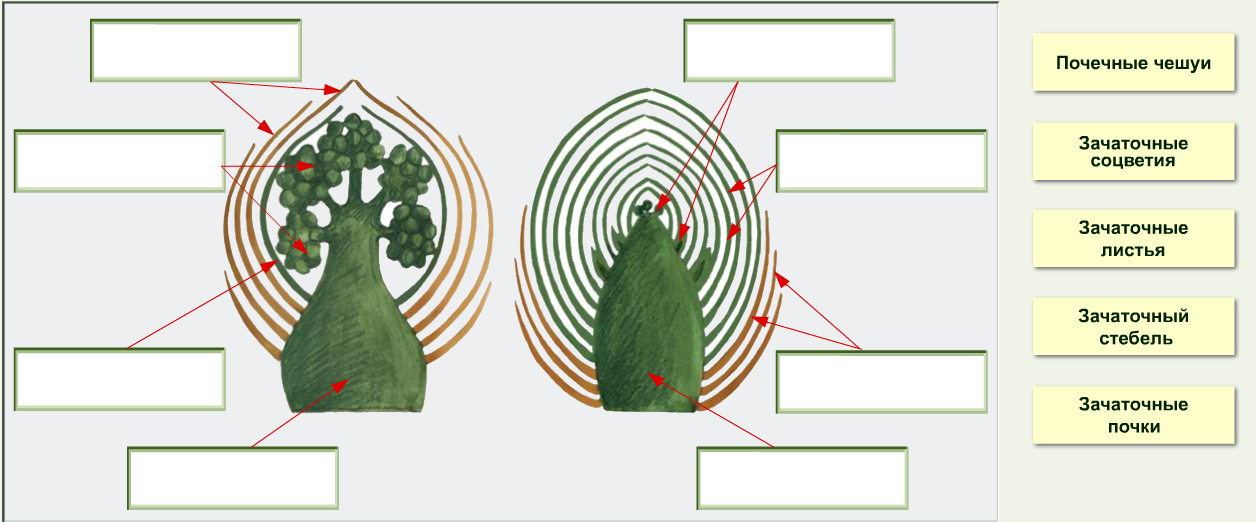 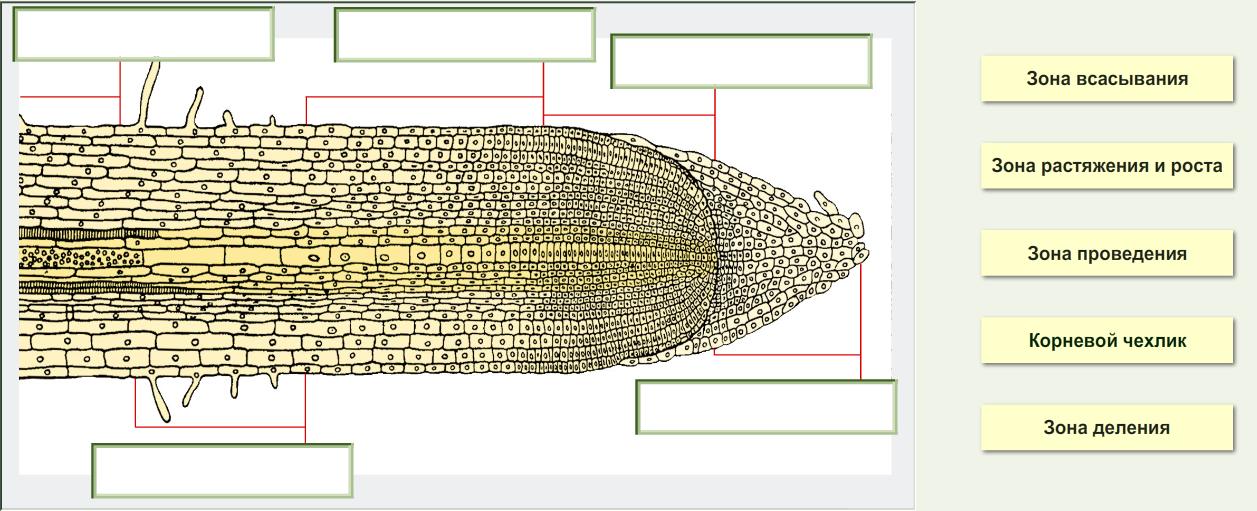 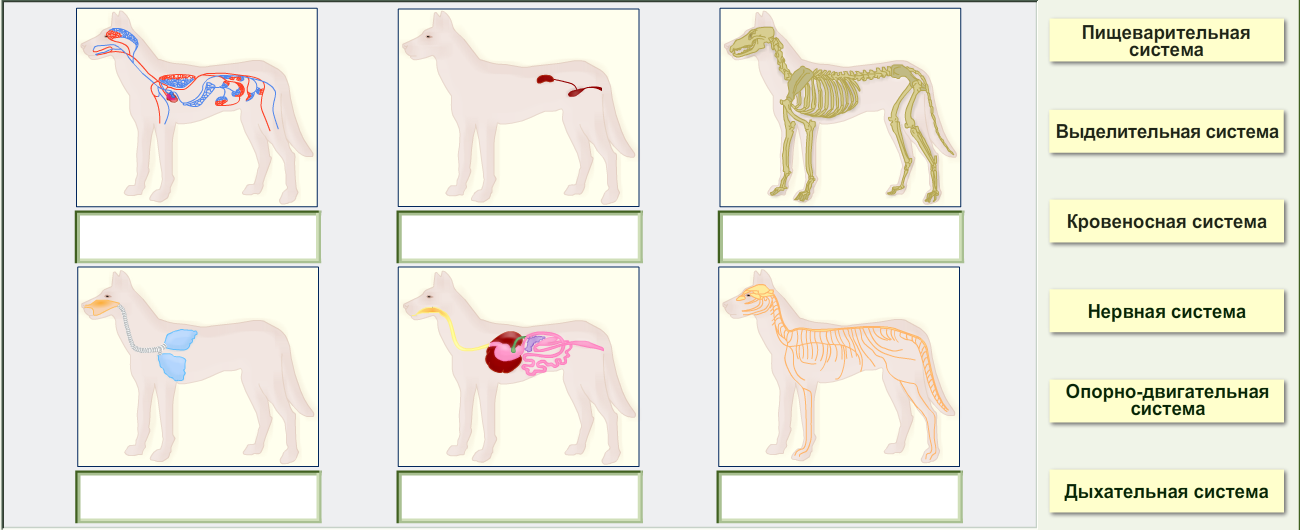 Г. Дайте развёрнутый ответ на вопрос.Чем корень отличается от листа? В чём заключаются особенности листьев теневыносливых растений?Контрольная работа по теме «Органы и системы органов живых организмов»2 вариантА. Выберите правильный ответ.Газообмен у животных обеспечивают органы системы: а) опорно-двигательной; б) пищеварительной; в) дыхательной; г) выделительной.Внутренним скелетом обладают: а) позвоночные; б) насекомые; в) моллюски; г) пауки.Побегом называют: а) систему из главного и боковых корней; б) несколько цветков на цветоножке; в) вегетативные и генеративные почки растения; г) стебель с расположенными на нём листьями и почками.Лист состоит чаще всего из: а) листовой пластинки, черешка, узла, основания; б) листовой пластинки, черешка, основания, прилистников; в) листовой пластинки, узла, междоузлия, основания; г) листовой пластинки, основания.Выберите, где верно указана зона корня и её функция: а) зона всасывания – рост корня в длину; б) корневой чехлик – проведение воды и минеральных веществ в надземные органы растения; в) зона проведения – защита кончика корня; г) зона деления – образование клеток тканей корня.Функцию транспорта питательных веществ, кислорода и углекислого газа у животных выполняет система: а) дыхательная; б) выделительная; в) пищеварительная; г) кровеносная.Выведение продуктов обмена из организма осуществляет система: а) половая; б) дыхательная; в) выделительная; г) кровеносная.Б. Выберите из предложенных терминов лишний и обоснуйте свой выбор:       Почки, мочеточники, мочевой пузырь, яичники, мочеиспускательный канал.      Лишним является термин _____________________________________ . Его можно считать лишним, потому что _______________________________________________________________________________ _________________________________________________________________________________________.В. Поставьте подписи к рисункам: 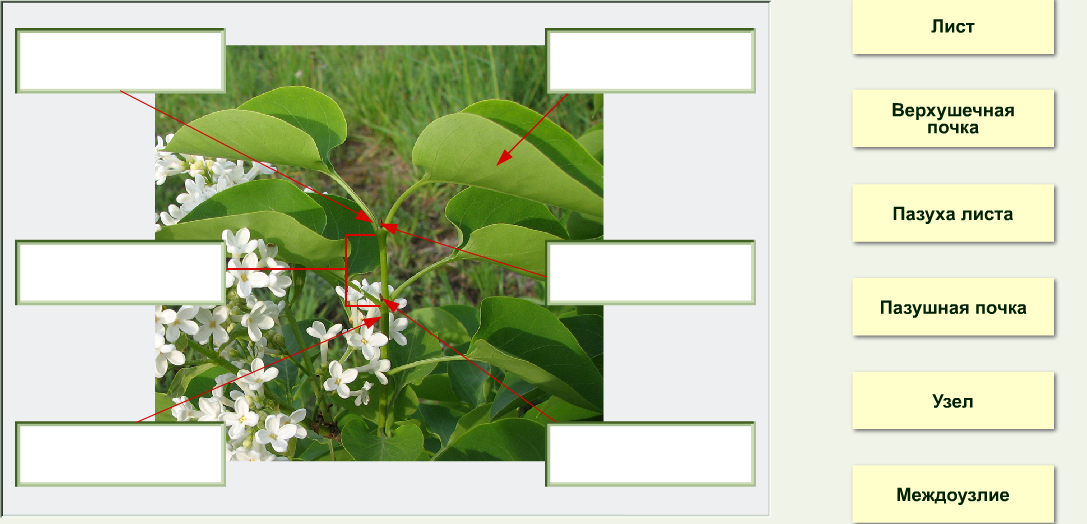 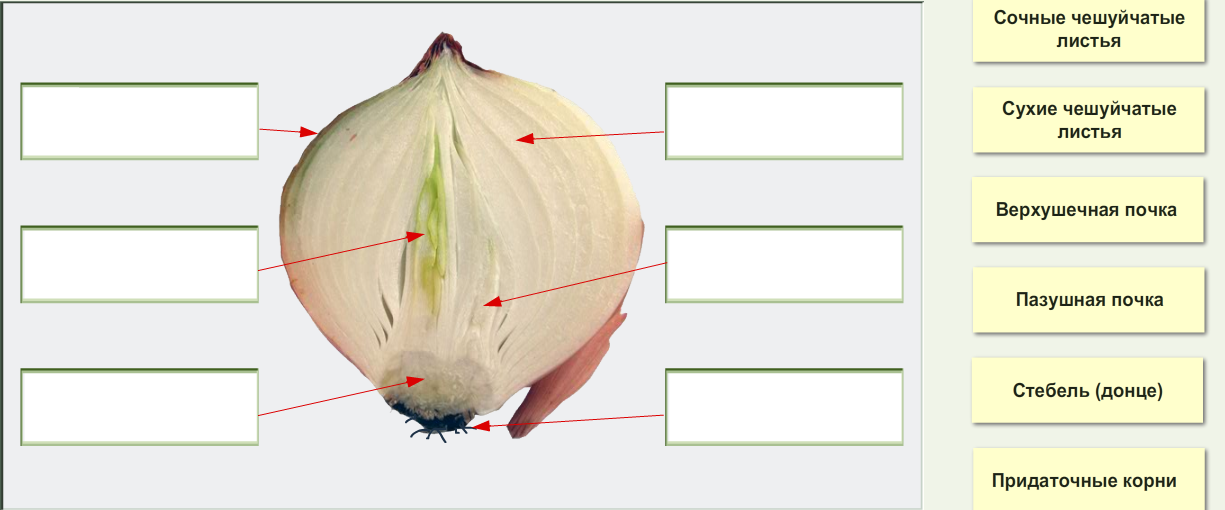 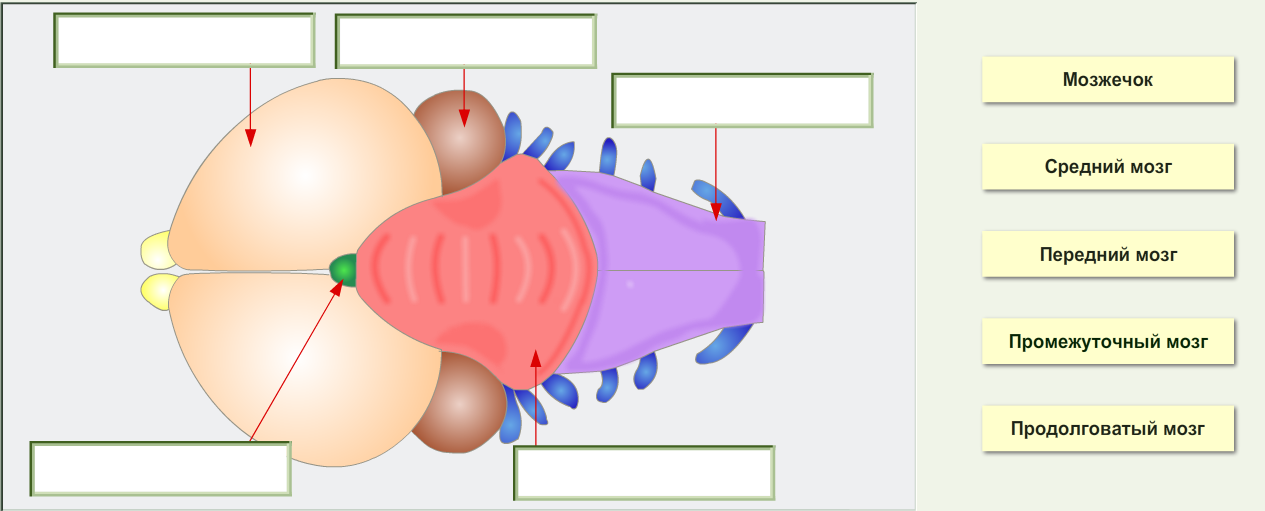 Г. Дайте развёрнутый ответ на вопрос.Чем корневище отличается от корня? В чём заключаются особенности листьев светолюбивых растений?